‘’ 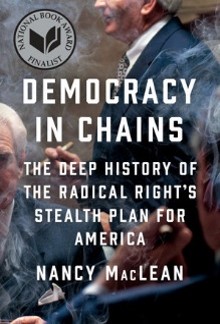 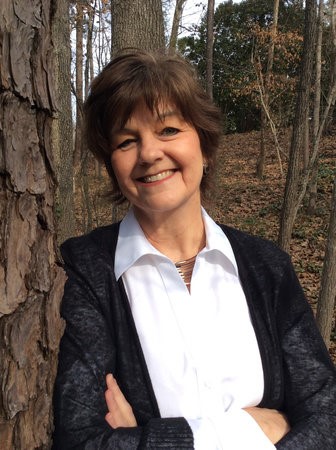 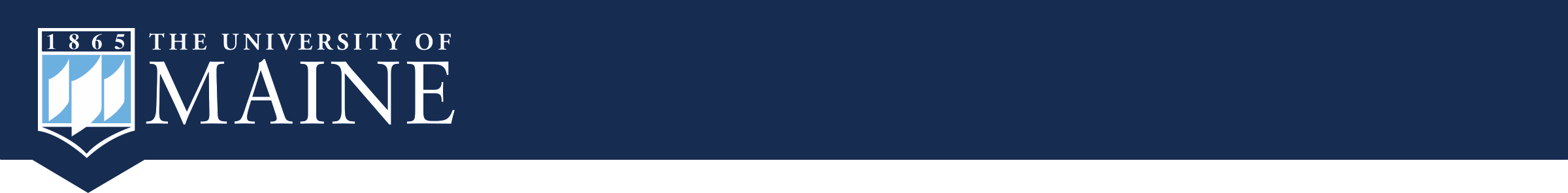 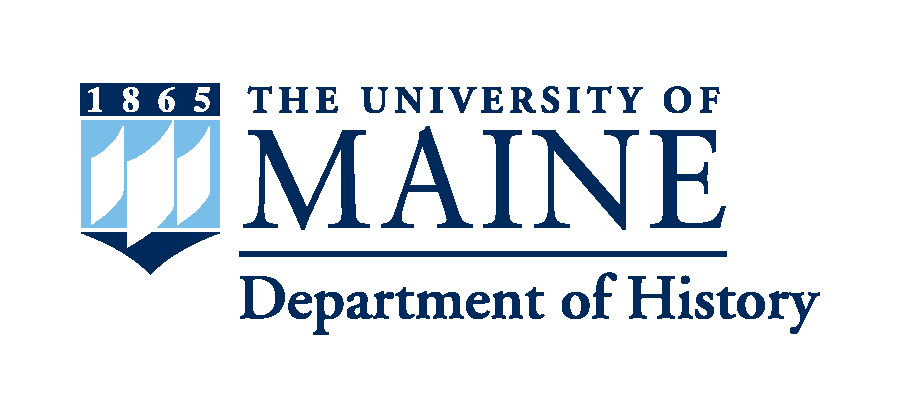 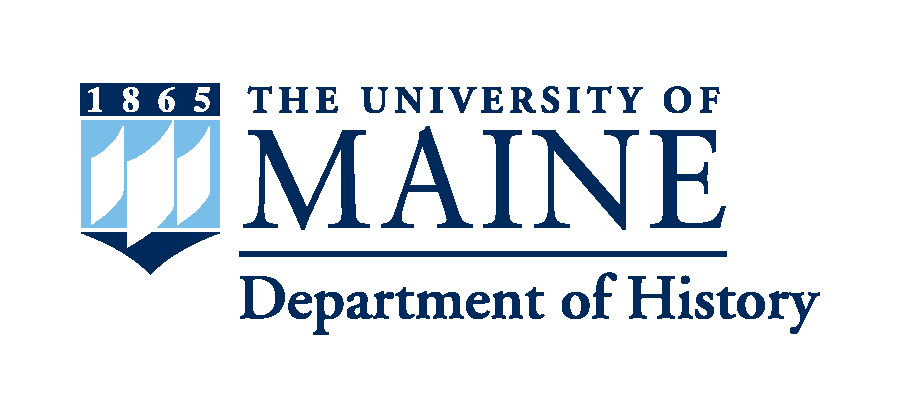 